Publicado en Islas Canarias el 10/04/2019 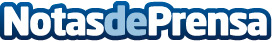 Más de 94 personas arruinadas en Canarias se acogen a la Ley de Segunda OportunidadCanarias se sitúa en la 13ª posición del ranking de casos solicitados por comunidad autónoma con el 1,2 % del total de la cuota de mercadoDatos de contacto:David Guerrero655956735Nota de prensa publicada en: https://www.notasdeprensa.es/mas-de-94-personas-arruinadas-en-canarias-se Categorias: Nacional Derecho Finanzas Sociedad Canarias http://www.notasdeprensa.es